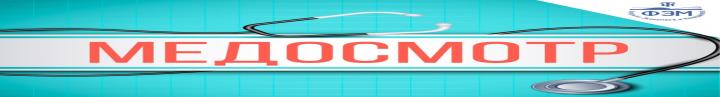 Цель проведения медицинских осмотров персонала образовательного учреждения и их периодичность.Педагогические работники обязаны проходить в соответствии с трудовым законодательством предварительные при поступлении на работу и периодические медицинские осмотры, а также внеочередные медицинские осмотры по направлению работодателя (п. 9 ч. 1 ст. 48 Федерального закона от 29 декабря 2012 г. № 273-ФЗ «Об образовании в Российской Федерации»).Кроме того, для всех категорий работников образовательных учреждений обязательно наличие медицинской книжки (ст. 34 Федерального закона от 30 марта 1999 г. № 52-ФЗ «О санитарно-эпидемиологическом благополучии населения»). Ее отсутствие - основание для отказа в приеме на работу в образовательное учреждение до момента устранения нарушения.Для прохождения медицинского осмотра работодатель заключает договор с медицинской организацией, имеющей соответствующую лицензию, и передает ей список лиц, подлежащих обязательному медицинскому осмотру. Затем медучреждение составляет календарный план прохождения медосмотров и согласует его с руководством.Динамического наблюдения за состоянием здоровья работников, своевременного выявления начальных форм профессиональных заболеваний, ранних признаков воздействия вредных и (или) опасных производственных факторов на состояние здоровья работников, формирования групп риска; Выявления общих заболеваний, являющихся медицинскими противопоказаниями для продолжения работы, связанной с воздействием вредных и (или) опасных производственных факторов; Своевременного проведения профилактических и реабилитационных мероприятий, направленных на сохранение здоровья и восстановление трудоспособности работников. Частота проведения периодических медицинских осмотров (обследований) решается совместно между работодателем и территориальным органом Роспотребнадзора. Периодические медицинские осмотры (обследования) должны проводиться не реже чем один раз в год. Халикова Т.Х 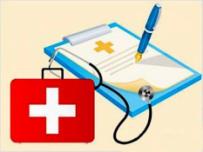 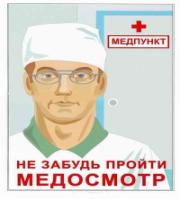 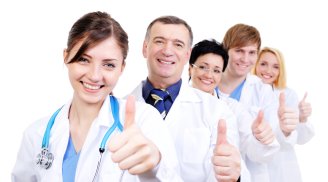 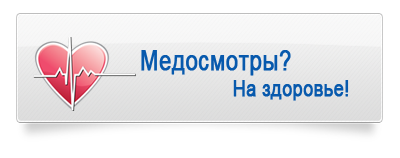 